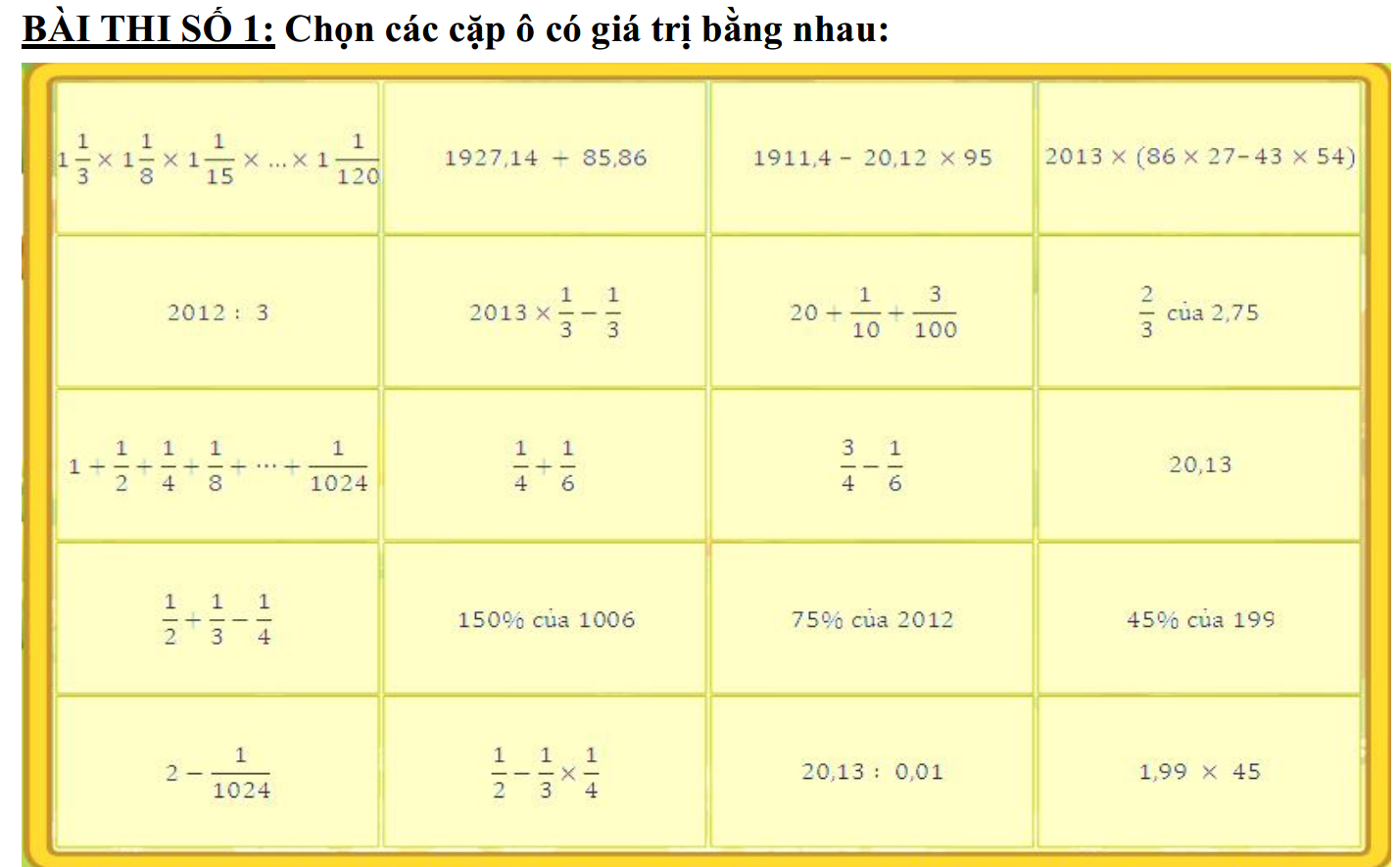 BÀI THI SỐ 2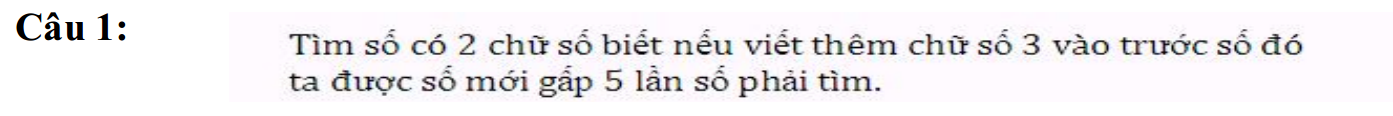 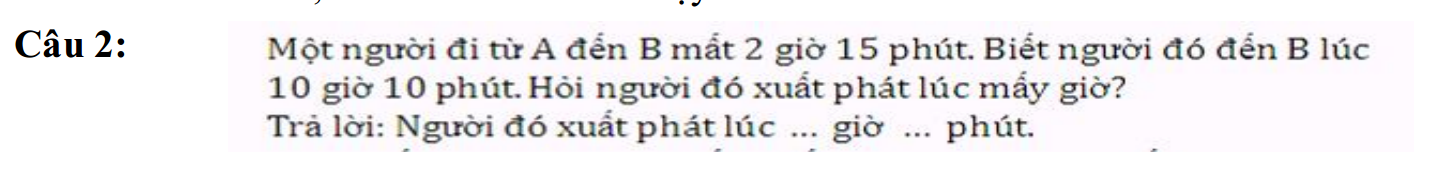 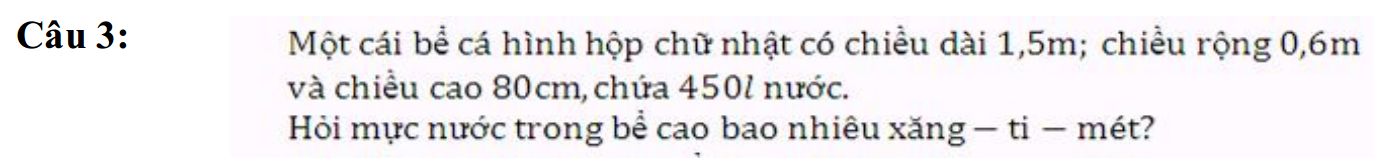 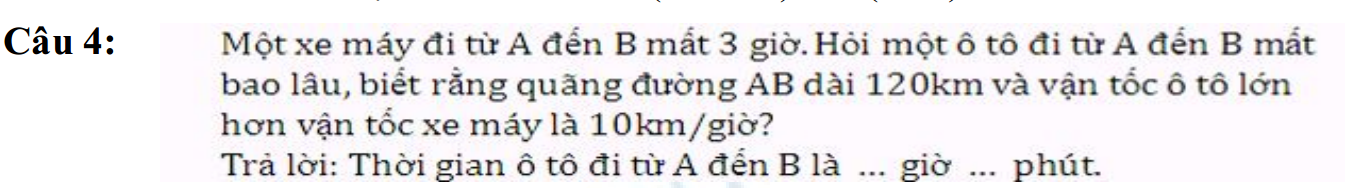 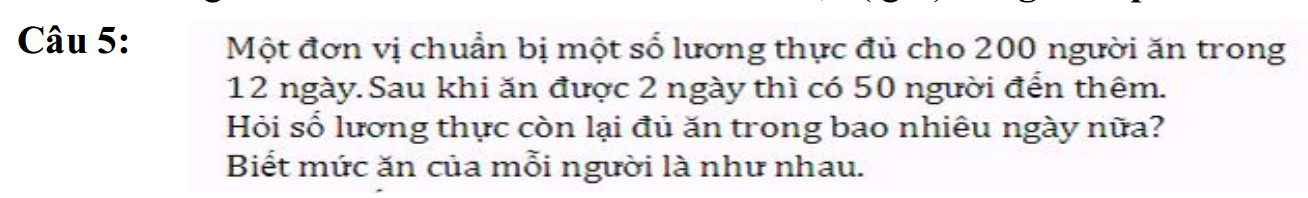 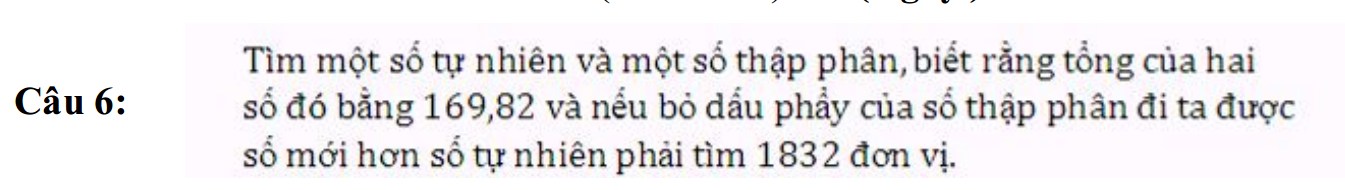 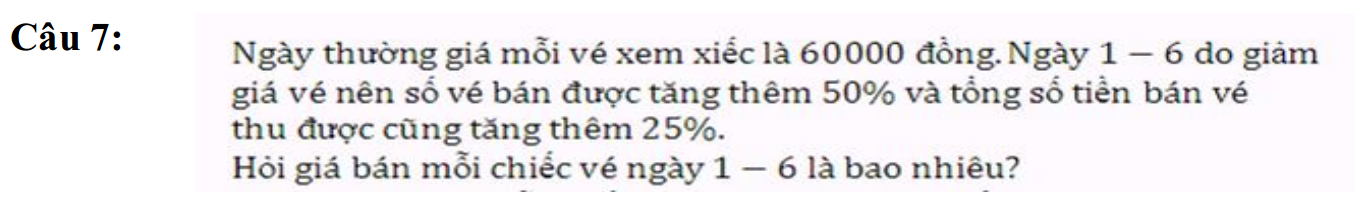 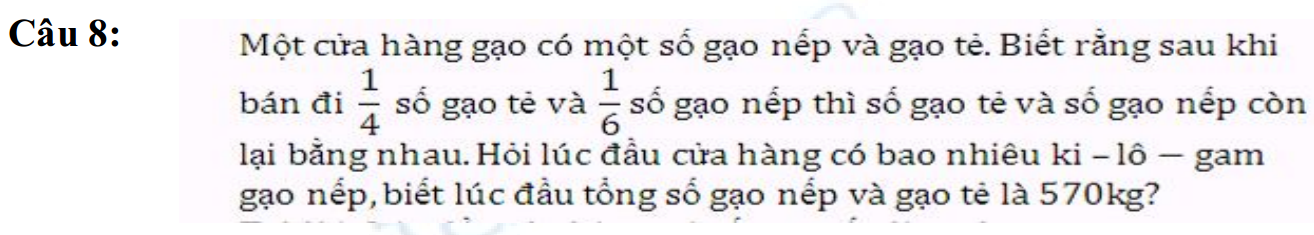 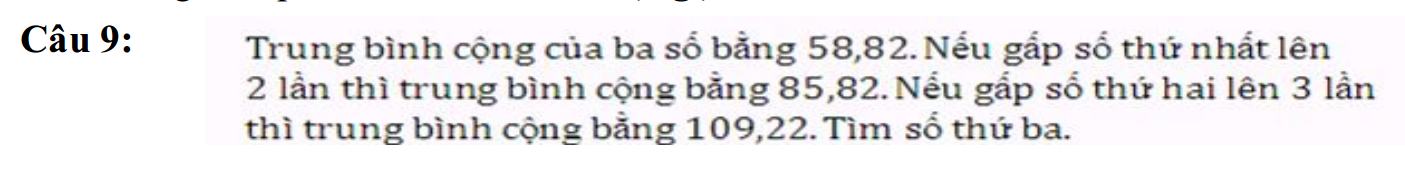 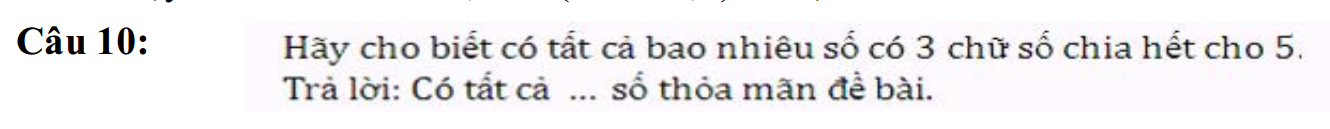 BÀI THI SỐ 3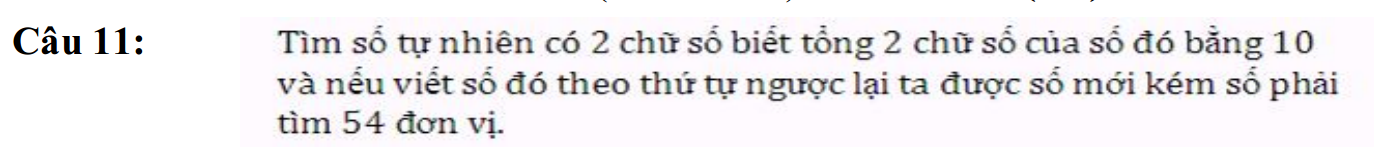 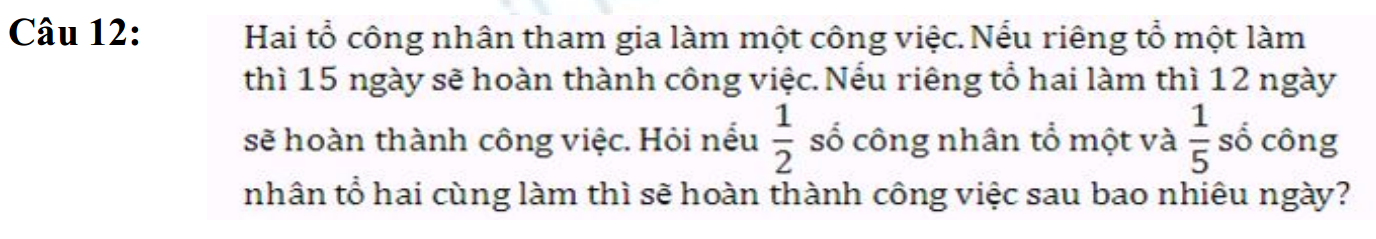 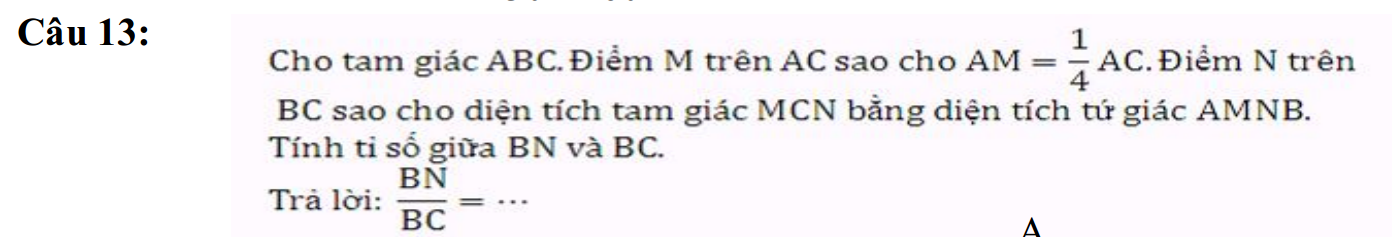 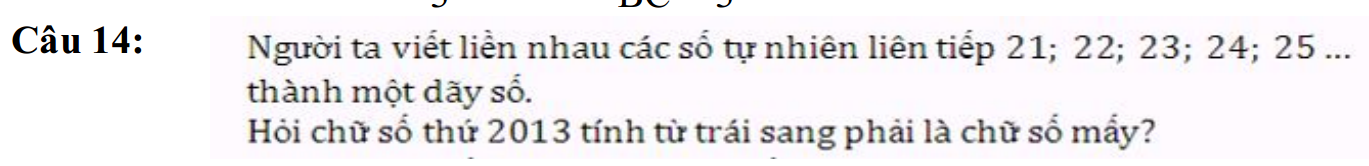 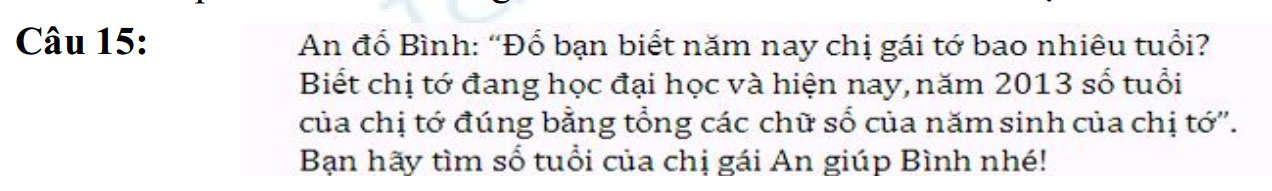 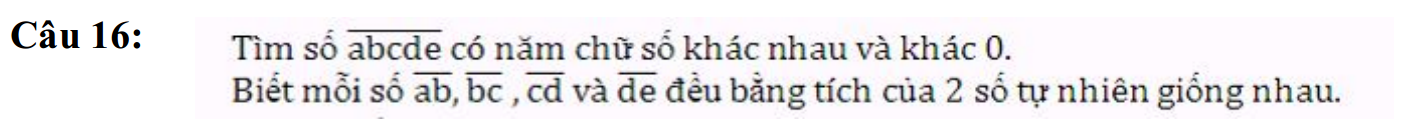 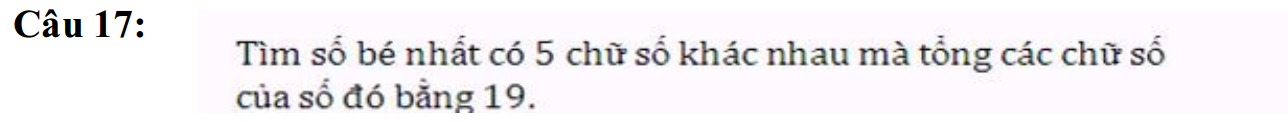 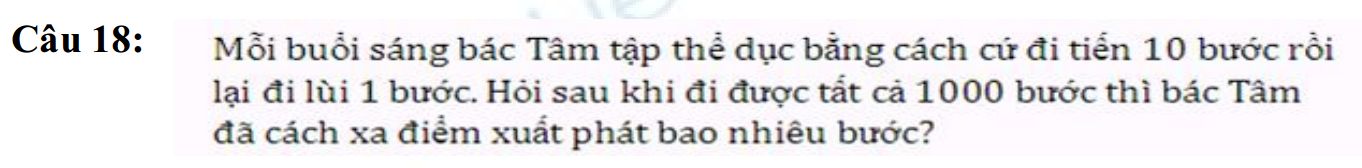 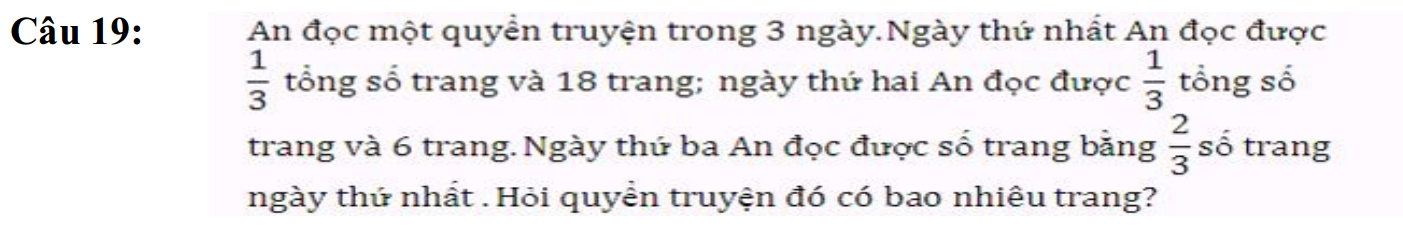 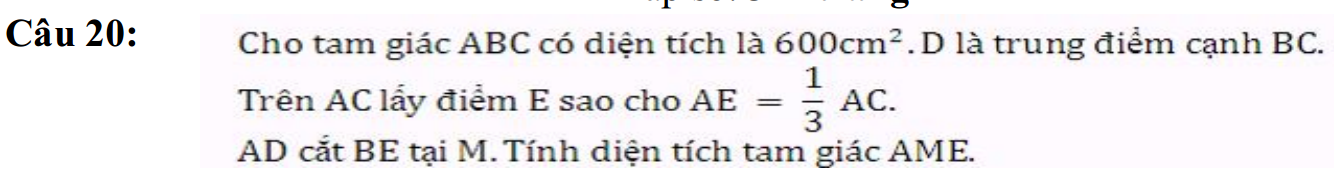 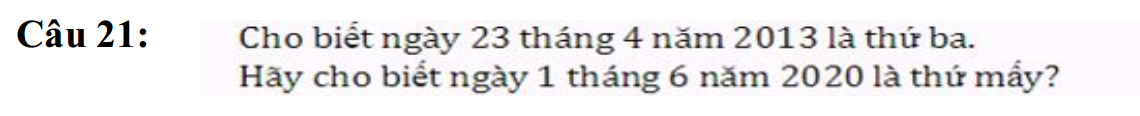 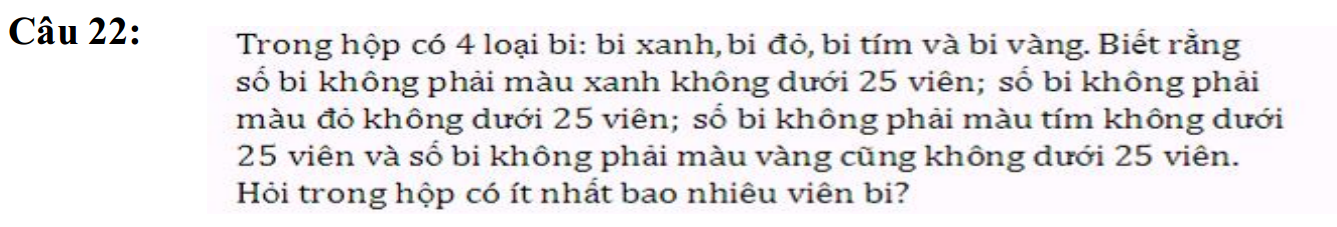 